Załącznik nr 1 (do punktu A)……………………………………..			                 ………………………., dnia…………………( imię  nazwisko)					                            (miejscowość)                               (data)……………………………………..( adres zamieszkania)PESEL……………………………..				Urząd Miejski w Miliczu							ul. Trzebnicka 2							56-300 Milicz						PODANIEProszę o wydanie zaświadczenia o:*[] nie figurowaniu w ewidencji podatników  podatku od nieruchomości, rolnego i leśnego[] wielkości gospodarstwa  rolnego - użytki rolne[] wielkości gospodarstwa rolnego w hektarach  fizycznych i przeliczeniowych[] wielkość  gospodarstwa rolnego wraz  z wysokością przeciętnego dochodu z pracy w indywidualnym gospodarstwie………………………………………………………………………..Zaświadczenie jest mi niezbędne  celem przedłożenia w:* banku, szkole lub uczelni , KRUS, ZUS, OPS, PUP, PCPR, ARR, ARiMR, ANR…………………………...W sprawie:* kredytu, stypendium, ubezpieczenia, dofinansowania…………………………………………………								                 ……………………………								                     ( podpis wnioskodawcy)* właściwe zaznaczyćZałącznik nr 2 (do punktu B)Pouczenie:Rozporządzenie Ministra Finansów z dnia 22 sierpnia 2005r. w sprawie zaświadczeń wydawanych przez organy podatkowe (Dz.U. Nr 165, poz. 1374).
§ 2. Jeżeli żądanie wydania zaświadczenia nie zawiera numeru identyfikacji podatkowej (NIP), a wnioskodawca nie został zwolniony z obowiązku ewidencyjnego, o którym mowa w przepisach o zasadach ewidencji i identyfikacji podatników, organ podatkowy po wyczerpaniu trybu postępowania określonego w art. 169 § 1 ustawy pozostawia żądanie bez rozpatrzenia.PRZEWODNIK MIESZKAŃCAPRZEWODNIK MIESZKAŃCAPRZEWODNIK MIESZKAŃCAPRZEWODNIK MIESZKAŃCAPRZEWODNIK MIESZKAŃCA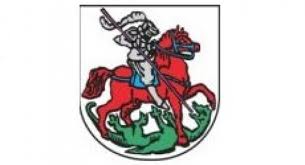   URZĄD MIEJSKI w Miliczu  56-300 Miliczul. Trzebnicka 2Punkt Obsługi Mieszkańców, pok. nr 15  URZĄD MIEJSKI w Miliczu  56-300 Miliczul. Trzebnicka 2Punkt Obsługi Mieszkańców, pok. nr 15  URZĄD MIEJSKI w Miliczu  56-300 Miliczul. Trzebnicka 2Punkt Obsługi Mieszkańców, pok. nr 15  URZĄD MIEJSKI w Miliczu  56-300 Miliczul. Trzebnicka 2Punkt Obsługi Mieszkańców, pok. nr 15  URZĄD MIEJSKI w Miliczu  56-300 Miliczul. Trzebnicka 2Punkt Obsługi Mieszkańców, pok. nr 15  URZĄD MIEJSKI w Miliczu  56-300 Miliczul. Trzebnicka 2Punkt Obsługi Mieszkańców, pok. nr 15w sprawiewydania zaświadczenia:A. o nie figurowaniu w ewidencji podatników podatku od nieruchomości, rolnego i leśnegoo wielkości gospodarstwa rolnego – użytki rolne,o wielkości gospodarstwa rolnego w hektarach fizycznych i przeliczeniowych, o wielkości gospodarstwa rolnego wraz z wysokością przeciętnego dochodu z pracy w indywidualnym gospodarstwie,B. o niezaleganiu w podatkach i opłatach lokalnych lub stwierdzające stan zaległości. w sprawiewydania zaświadczenia:A. o nie figurowaniu w ewidencji podatników podatku od nieruchomości, rolnego i leśnegoo wielkości gospodarstwa rolnego – użytki rolne,o wielkości gospodarstwa rolnego w hektarach fizycznych i przeliczeniowych, o wielkości gospodarstwa rolnego wraz z wysokością przeciętnego dochodu z pracy w indywidualnym gospodarstwie,B. o niezaleganiu w podatkach i opłatach lokalnych lub stwierdzające stan zaległości. w sprawiewydania zaświadczenia:A. o nie figurowaniu w ewidencji podatników podatku od nieruchomości, rolnego i leśnegoo wielkości gospodarstwa rolnego – użytki rolne,o wielkości gospodarstwa rolnego w hektarach fizycznych i przeliczeniowych, o wielkości gospodarstwa rolnego wraz z wysokością przeciętnego dochodu z pracy w indywidualnym gospodarstwie,B. o niezaleganiu w podatkach i opłatach lokalnych lub stwierdzające stan zaległości. w sprawiewydania zaświadczenia:A. o nie figurowaniu w ewidencji podatników podatku od nieruchomości, rolnego i leśnegoo wielkości gospodarstwa rolnego – użytki rolne,o wielkości gospodarstwa rolnego w hektarach fizycznych i przeliczeniowych, o wielkości gospodarstwa rolnego wraz z wysokością przeciętnego dochodu z pracy w indywidualnym gospodarstwie,B. o niezaleganiu w podatkach i opłatach lokalnych lub stwierdzające stan zaległości. w sprawiewydania zaświadczenia:A. o nie figurowaniu w ewidencji podatników podatku od nieruchomości, rolnego i leśnegoo wielkości gospodarstwa rolnego – użytki rolne,o wielkości gospodarstwa rolnego w hektarach fizycznych i przeliczeniowych, o wielkości gospodarstwa rolnego wraz z wysokością przeciętnego dochodu z pracy w indywidualnym gospodarstwie,B. o niezaleganiu w podatkach i opłatach lokalnych lub stwierdzające stan zaległości. Od czego zacząć ?Od czego zacząć ?Od czego zacząć ?Od czego zacząć ?Od czego zacząć ?Od czego zacząć ?należy w Urzędzie Miejskim, w pok. nr 19  złożyć podanie o wydanie zaświadczenia, o którym mowa w pkt. A oraz podanie o wydanie zaświadczenia, o którym mowa w pkt. B należy złożyć w Punkcie Obsługi Mieszkańca, pok. nr 15 Podanie powinno zawierać dane wnioskodawcy, adres zamieszkania, w przypadku punktu B             dodatkowo NIP.podstawę do wydania zaświadczenia o niezaleganiu w podatkach i opłatach lokalnych lub stwierdzającego stanu zaległości, o którym mowa w pkt. B, związanych z działalnością gospodarczą stanowi zgoda podatnika wyrażona na piśmie, z jego podpisem i pieczęcią używaną dla celów tej działalności.należy w Urzędzie Miejskim, w pok. nr 19  złożyć podanie o wydanie zaświadczenia, o którym mowa w pkt. A oraz podanie o wydanie zaświadczenia, o którym mowa w pkt. B należy złożyć w Punkcie Obsługi Mieszkańca, pok. nr 15 Podanie powinno zawierać dane wnioskodawcy, adres zamieszkania, w przypadku punktu B             dodatkowo NIP.podstawę do wydania zaświadczenia o niezaleganiu w podatkach i opłatach lokalnych lub stwierdzającego stanu zaległości, o którym mowa w pkt. B, związanych z działalnością gospodarczą stanowi zgoda podatnika wyrażona na piśmie, z jego podpisem i pieczęcią używaną dla celów tej działalności.należy w Urzędzie Miejskim, w pok. nr 19  złożyć podanie o wydanie zaświadczenia, o którym mowa w pkt. A oraz podanie o wydanie zaświadczenia, o którym mowa w pkt. B należy złożyć w Punkcie Obsługi Mieszkańca, pok. nr 15 Podanie powinno zawierać dane wnioskodawcy, adres zamieszkania, w przypadku punktu B             dodatkowo NIP.podstawę do wydania zaświadczenia o niezaleganiu w podatkach i opłatach lokalnych lub stwierdzającego stanu zaległości, o którym mowa w pkt. B, związanych z działalnością gospodarczą stanowi zgoda podatnika wyrażona na piśmie, z jego podpisem i pieczęcią używaną dla celów tej działalności.należy w Urzędzie Miejskim, w pok. nr 19  złożyć podanie o wydanie zaświadczenia, o którym mowa w pkt. A oraz podanie o wydanie zaświadczenia, o którym mowa w pkt. B należy złożyć w Punkcie Obsługi Mieszkańca, pok. nr 15 Podanie powinno zawierać dane wnioskodawcy, adres zamieszkania, w przypadku punktu B             dodatkowo NIP.podstawę do wydania zaświadczenia o niezaleganiu w podatkach i opłatach lokalnych lub stwierdzającego stanu zaległości, o którym mowa w pkt. B, związanych z działalnością gospodarczą stanowi zgoda podatnika wyrażona na piśmie, z jego podpisem i pieczęcią używaną dla celów tej działalności.należy w Urzędzie Miejskim, w pok. nr 19  złożyć podanie o wydanie zaświadczenia, o którym mowa w pkt. A oraz podanie o wydanie zaświadczenia, o którym mowa w pkt. B należy złożyć w Punkcie Obsługi Mieszkańca, pok. nr 15 Podanie powinno zawierać dane wnioskodawcy, adres zamieszkania, w przypadku punktu B             dodatkowo NIP.podstawę do wydania zaświadczenia o niezaleganiu w podatkach i opłatach lokalnych lub stwierdzającego stanu zaległości, o którym mowa w pkt. B, związanych z działalnością gospodarczą stanowi zgoda podatnika wyrażona na piśmie, z jego podpisem i pieczęcią używaną dla celów tej działalności.należy w Urzędzie Miejskim, w pok. nr 19  złożyć podanie o wydanie zaświadczenia, o którym mowa w pkt. A oraz podanie o wydanie zaświadczenia, o którym mowa w pkt. B należy złożyć w Punkcie Obsługi Mieszkańca, pok. nr 15 Podanie powinno zawierać dane wnioskodawcy, adres zamieszkania, w przypadku punktu B             dodatkowo NIP.podstawę do wydania zaświadczenia o niezaleganiu w podatkach i opłatach lokalnych lub stwierdzającego stanu zaległości, o którym mowa w pkt. B, związanych z działalnością gospodarczą stanowi zgoda podatnika wyrażona na piśmie, z jego podpisem i pieczęcią używaną dla celów tej działalności.Ile trzeba płacić za załatwienie sprawy ?-     opłata skarbowa za zaświadczenie o wydanie zaświadczenia, o którym mowa w pkt. A wynosi 17,00 zł.Nie podlegają opłacie skarbowej zaświadczenia w sprawach m.in.:alimentacyjnych, opieki, kurateli i przysposobieniaubezpieczenia społecznego, ubezpieczenia zdrowotnego, rent strukturalnychzatrudnienia, świadczeń socjalnychnauki, szkolnictwa i oświaty pozaszkolnej oraz zdrowiaopłata skarbowa od podania o wydanie zaświadczenia o niezaleganiu w podatkach i opłatach lokalnych lub stwierdzających stan zaległości podatnika – 21 zł od każdego egzemplarza.Ile trzeba płacić za załatwienie sprawy ?-     opłata skarbowa za zaświadczenie o wydanie zaświadczenia, o którym mowa w pkt. A wynosi 17,00 zł.Nie podlegają opłacie skarbowej zaświadczenia w sprawach m.in.:alimentacyjnych, opieki, kurateli i przysposobieniaubezpieczenia społecznego, ubezpieczenia zdrowotnego, rent strukturalnychzatrudnienia, świadczeń socjalnychnauki, szkolnictwa i oświaty pozaszkolnej oraz zdrowiaopłata skarbowa od podania o wydanie zaświadczenia o niezaleganiu w podatkach i opłatach lokalnych lub stwierdzających stan zaległości podatnika – 21 zł od każdego egzemplarza.Ile trzeba płacić za załatwienie sprawy ?-     opłata skarbowa za zaświadczenie o wydanie zaświadczenia, o którym mowa w pkt. A wynosi 17,00 zł.Nie podlegają opłacie skarbowej zaświadczenia w sprawach m.in.:alimentacyjnych, opieki, kurateli i przysposobieniaubezpieczenia społecznego, ubezpieczenia zdrowotnego, rent strukturalnychzatrudnienia, świadczeń socjalnychnauki, szkolnictwa i oświaty pozaszkolnej oraz zdrowiaopłata skarbowa od podania o wydanie zaświadczenia o niezaleganiu w podatkach i opłatach lokalnych lub stwierdzających stan zaległości podatnika – 21 zł od każdego egzemplarza.Ile trzeba płacić za załatwienie sprawy ?-     opłata skarbowa za zaświadczenie o wydanie zaświadczenia, o którym mowa w pkt. A wynosi 17,00 zł.Nie podlegają opłacie skarbowej zaświadczenia w sprawach m.in.:alimentacyjnych, opieki, kurateli i przysposobieniaubezpieczenia społecznego, ubezpieczenia zdrowotnego, rent strukturalnychzatrudnienia, świadczeń socjalnychnauki, szkolnictwa i oświaty pozaszkolnej oraz zdrowiaopłata skarbowa od podania o wydanie zaświadczenia o niezaleganiu w podatkach i opłatach lokalnych lub stwierdzających stan zaległości podatnika – 21 zł od każdego egzemplarza.Ile trzeba płacić za załatwienie sprawy ?-     opłata skarbowa za zaświadczenie o wydanie zaświadczenia, o którym mowa w pkt. A wynosi 17,00 zł.Nie podlegają opłacie skarbowej zaświadczenia w sprawach m.in.:alimentacyjnych, opieki, kurateli i przysposobieniaubezpieczenia społecznego, ubezpieczenia zdrowotnego, rent strukturalnychzatrudnienia, świadczeń socjalnychnauki, szkolnictwa i oświaty pozaszkolnej oraz zdrowiaopłata skarbowa od podania o wydanie zaświadczenia o niezaleganiu w podatkach i opłatach lokalnych lub stwierdzających stan zaległości podatnika – 21 zł od każdego egzemplarza.Ile trzeba płacić za załatwienie sprawy ?-     opłata skarbowa za zaświadczenie o wydanie zaświadczenia, o którym mowa w pkt. A wynosi 17,00 zł.Nie podlegają opłacie skarbowej zaświadczenia w sprawach m.in.:alimentacyjnych, opieki, kurateli i przysposobieniaubezpieczenia społecznego, ubezpieczenia zdrowotnego, rent strukturalnychzatrudnienia, świadczeń socjalnychnauki, szkolnictwa i oświaty pozaszkolnej oraz zdrowiaopłata skarbowa od podania o wydanie zaświadczenia o niezaleganiu w podatkach i opłatach lokalnych lub stwierdzających stan zaległości podatnika – 21 zł od każdego egzemplarza.Wydział odpowiedzialny za załatwienie sprawy – Wydział Finansowo - budżetowy.pok. 19, tel. 71 3804 374- wydanie zaświadczenia, o którym mowa w pkt. Apok. 20, tel. 71 3804 344- wydanie zaświadczenia, o którym mowa w pkt. BWydział odpowiedzialny za załatwienie sprawy – Wydział Finansowo - budżetowy.pok. 19, tel. 71 3804 374- wydanie zaświadczenia, o którym mowa w pkt. Apok. 20, tel. 71 3804 344- wydanie zaświadczenia, o którym mowa w pkt. BWydział odpowiedzialny za załatwienie sprawy – Wydział Finansowo - budżetowy.pok. 19, tel. 71 3804 374- wydanie zaświadczenia, o którym mowa w pkt. Apok. 20, tel. 71 3804 344- wydanie zaświadczenia, o którym mowa w pkt. BWydział odpowiedzialny za załatwienie sprawy – Wydział Finansowo - budżetowy.pok. 19, tel. 71 3804 374- wydanie zaświadczenia, o którym mowa w pkt. Apok. 20, tel. 71 3804 344- wydanie zaświadczenia, o którym mowa w pkt. BWydział odpowiedzialny za załatwienie sprawy – Wydział Finansowo - budżetowy.pok. 19, tel. 71 3804 374- wydanie zaświadczenia, o którym mowa w pkt. Apok. 20, tel. 71 3804 344- wydanie zaświadczenia, o którym mowa w pkt. BWydział odpowiedzialny za załatwienie sprawy – Wydział Finansowo - budżetowy.pok. 19, tel. 71 3804 374- wydanie zaświadczenia, o którym mowa w pkt. Apok. 20, tel. 71 3804 344- wydanie zaświadczenia, o którym mowa w pkt. BJak długo czeka się na wydanie zaświadczenia ?Jak długo czeka się na wydanie zaświadczenia ?Jak długo czeka się na wydanie zaświadczenia ?Jak długo czeka się na wydanie zaświadczenia ?Jak długo czeka się na wydanie zaświadczenia ?Jak długo czeka się na wydanie zaświadczenia ?Zaświadczenia wydaje się niezwłocznie, jednak nie później niż w ciągu 7 dni.Zaświadczenia wydaje się niezwłocznie, jednak nie później niż w ciągu 7 dni.Zaświadczenia wydaje się niezwłocznie, jednak nie później niż w ciągu 7 dni.Zaświadczenia wydaje się niezwłocznie, jednak nie później niż w ciągu 7 dni.Zaświadczenia wydaje się niezwłocznie, jednak nie później niż w ciągu 7 dni.Zaświadczenia wydaje się niezwłocznie, jednak nie później niż w ciągu 7 dni.      5. W jaki sposób odebrać zaświadczenie?      5. W jaki sposób odebrać zaświadczenie?      5. W jaki sposób odebrać zaświadczenie?      5. W jaki sposób odebrać zaświadczenie?      5. W jaki sposób odebrać zaświadczenie?      5. W jaki sposób odebrać zaświadczenie?Odbiór zaświadczenia następuje:osobiście przez wnioskodawcę,za pośrednictwem poczty za zwrotnym poświadczeniem odbioru.O formie odbioru decyduje wnioskodawca.Odbiór zaświadczenia następuje:osobiście przez wnioskodawcę,za pośrednictwem poczty za zwrotnym poświadczeniem odbioru.O formie odbioru decyduje wnioskodawca.Odbiór zaświadczenia następuje:osobiście przez wnioskodawcę,za pośrednictwem poczty za zwrotnym poświadczeniem odbioru.O formie odbioru decyduje wnioskodawca.Odbiór zaświadczenia następuje:osobiście przez wnioskodawcę,za pośrednictwem poczty za zwrotnym poświadczeniem odbioru.O formie odbioru decyduje wnioskodawca.Odbiór zaświadczenia następuje:osobiście przez wnioskodawcę,za pośrednictwem poczty za zwrotnym poświadczeniem odbioru.O formie odbioru decyduje wnioskodawca.Odbiór zaświadczenia następuje:osobiście przez wnioskodawcę,za pośrednictwem poczty za zwrotnym poświadczeniem odbioru.O formie odbioru decyduje wnioskodawca.    6. Przepisy prawne obowiązujące przy wydawaniu zaświadczeń:    6. Przepisy prawne obowiązujące przy wydawaniu zaświadczeń:    6. Przepisy prawne obowiązujące przy wydawaniu zaświadczeń:    6. Przepisy prawne obowiązujące przy wydawaniu zaświadczeń:    6. Przepisy prawne obowiązujące przy wydawaniu zaświadczeń:    6. Przepisy prawne obowiązujące przy wydawaniu zaświadczeń:Ustawa z dnia 16 listopada 2006 r. o opłacie skarbowej (Dz. U. z 2012 r., poz. 1282). Ustawa z dnia 29 sierpnia 1997 r. - Ordynacja podatkowa (Dz. U. z 2012 r., poz.749). Rozporządzenie Ministra Finansów z dnia 22 sierpnia 2005 r. w sprawie zaświadczeń wydawanych przez organy podatkowe ( Dz. U. z 2005 r. Nr 65, poz.1374 z późniejszymi zmianami).     Ustawa z dnia 16 listopada 2006 r. o opłacie skarbowej (Dz. U. z 2012 r., poz. 1282). Ustawa z dnia 29 sierpnia 1997 r. - Ordynacja podatkowa (Dz. U. z 2012 r., poz.749). Rozporządzenie Ministra Finansów z dnia 22 sierpnia 2005 r. w sprawie zaświadczeń wydawanych przez organy podatkowe ( Dz. U. z 2005 r. Nr 65, poz.1374 z późniejszymi zmianami).     Ustawa z dnia 16 listopada 2006 r. o opłacie skarbowej (Dz. U. z 2012 r., poz. 1282). Ustawa z dnia 29 sierpnia 1997 r. - Ordynacja podatkowa (Dz. U. z 2012 r., poz.749). Rozporządzenie Ministra Finansów z dnia 22 sierpnia 2005 r. w sprawie zaświadczeń wydawanych przez organy podatkowe ( Dz. U. z 2005 r. Nr 65, poz.1374 z późniejszymi zmianami).     Ustawa z dnia 16 listopada 2006 r. o opłacie skarbowej (Dz. U. z 2012 r., poz. 1282). Ustawa z dnia 29 sierpnia 1997 r. - Ordynacja podatkowa (Dz. U. z 2012 r., poz.749). Rozporządzenie Ministra Finansów z dnia 22 sierpnia 2005 r. w sprawie zaświadczeń wydawanych przez organy podatkowe ( Dz. U. z 2005 r. Nr 65, poz.1374 z późniejszymi zmianami).     Ustawa z dnia 16 listopada 2006 r. o opłacie skarbowej (Dz. U. z 2012 r., poz. 1282). Ustawa z dnia 29 sierpnia 1997 r. - Ordynacja podatkowa (Dz. U. z 2012 r., poz.749). Rozporządzenie Ministra Finansów z dnia 22 sierpnia 2005 r. w sprawie zaświadczeń wydawanych przez organy podatkowe ( Dz. U. z 2005 r. Nr 65, poz.1374 z późniejszymi zmianami).     Ustawa z dnia 16 listopada 2006 r. o opłacie skarbowej (Dz. U. z 2012 r., poz. 1282). Ustawa z dnia 29 sierpnia 1997 r. - Ordynacja podatkowa (Dz. U. z 2012 r., poz.749). Rozporządzenie Ministra Finansów z dnia 22 sierpnia 2005 r. w sprawie zaświadczeń wydawanych przez organy podatkowe ( Dz. U. z 2005 r. Nr 65, poz.1374 z późniejszymi zmianami).      O czym należy pamiętać ? O czym należy pamiętać ? O czym należy pamiętać ? O czym należy pamiętać ? O czym należy pamiętać ? O czym należy pamiętać ?O wydanie zaświadczenia ubiegać się mogą osoby fizyczne, osoby prawne lub jednostki organizacyjne nie mające osobowości prawnej.O wydanie zaświadczenia ubiegać się mogą osoby fizyczne, osoby prawne lub jednostki organizacyjne nie mające osobowości prawnej.O wydanie zaświadczenia ubiegać się mogą osoby fizyczne, osoby prawne lub jednostki organizacyjne nie mające osobowości prawnej.O wydanie zaświadczenia ubiegać się mogą osoby fizyczne, osoby prawne lub jednostki organizacyjne nie mające osobowości prawnej.O wydanie zaświadczenia ubiegać się mogą osoby fizyczne, osoby prawne lub jednostki organizacyjne nie mające osobowości prawnej.O wydanie zaświadczenia ubiegać się mogą osoby fizyczne, osoby prawne lub jednostki organizacyjne nie mające osobowości prawnej.    8. Co przysługuje wnioskodawcy ?    8. Co przysługuje wnioskodawcy ?    8. Co przysługuje wnioskodawcy ?    8. Co przysługuje wnioskodawcy ?    8. Co przysługuje wnioskodawcy ?    8. Co przysługuje wnioskodawcy ?Zażalenie wnosi się do Samorządowego Kolegium Odwoławczego za pośrednictwem organu, który wydał postanowienie o odmowie wydania zaświadczenia. Zażalenie wnosi się w terminie 7 dni od dnia doręczenia postanowienia stronie. Załączniki: Załącznik nr – podanie o wydanie zaświadczenia o nie figurowaniu w ewidencji podatników  podatku od nieruchomości, rolnego i leśnego, wielkości gospodarstwa  rolnego;Załącznik nr 2 – wniosek o wydanie zaświadczenia o niezaleganiu w podatkach lub stwierdzające zaległości.Zażalenie wnosi się do Samorządowego Kolegium Odwoławczego za pośrednictwem organu, który wydał postanowienie o odmowie wydania zaświadczenia. Zażalenie wnosi się w terminie 7 dni od dnia doręczenia postanowienia stronie. Załączniki: Załącznik nr – podanie o wydanie zaświadczenia o nie figurowaniu w ewidencji podatników  podatku od nieruchomości, rolnego i leśnego, wielkości gospodarstwa  rolnego;Załącznik nr 2 – wniosek o wydanie zaświadczenia o niezaleganiu w podatkach lub stwierdzające zaległości.Zażalenie wnosi się do Samorządowego Kolegium Odwoławczego za pośrednictwem organu, który wydał postanowienie o odmowie wydania zaświadczenia. Zażalenie wnosi się w terminie 7 dni od dnia doręczenia postanowienia stronie. Załączniki: Załącznik nr – podanie o wydanie zaświadczenia o nie figurowaniu w ewidencji podatników  podatku od nieruchomości, rolnego i leśnego, wielkości gospodarstwa  rolnego;Załącznik nr 2 – wniosek o wydanie zaświadczenia o niezaleganiu w podatkach lub stwierdzające zaległości.Zażalenie wnosi się do Samorządowego Kolegium Odwoławczego za pośrednictwem organu, który wydał postanowienie o odmowie wydania zaświadczenia. Zażalenie wnosi się w terminie 7 dni od dnia doręczenia postanowienia stronie. Załączniki: Załącznik nr – podanie o wydanie zaświadczenia o nie figurowaniu w ewidencji podatników  podatku od nieruchomości, rolnego i leśnego, wielkości gospodarstwa  rolnego;Załącznik nr 2 – wniosek o wydanie zaświadczenia o niezaleganiu w podatkach lub stwierdzające zaległości.Zażalenie wnosi się do Samorządowego Kolegium Odwoławczego za pośrednictwem organu, który wydał postanowienie o odmowie wydania zaświadczenia. Zażalenie wnosi się w terminie 7 dni od dnia doręczenia postanowienia stronie. Załączniki: Załącznik nr – podanie o wydanie zaświadczenia o nie figurowaniu w ewidencji podatników  podatku od nieruchomości, rolnego i leśnego, wielkości gospodarstwa  rolnego;Załącznik nr 2 – wniosek o wydanie zaświadczenia o niezaleganiu w podatkach lub stwierdzające zaległości.Zażalenie wnosi się do Samorządowego Kolegium Odwoławczego za pośrednictwem organu, który wydał postanowienie o odmowie wydania zaświadczenia. Zażalenie wnosi się w terminie 7 dni od dnia doręczenia postanowienia stronie. Załączniki: Załącznik nr – podanie o wydanie zaświadczenia o nie figurowaniu w ewidencji podatników  podatku od nieruchomości, rolnego i leśnego, wielkości gospodarstwa  rolnego;Załącznik nr 2 – wniosek o wydanie zaświadczenia o niezaleganiu w podatkach lub stwierdzające zaległości.Urząd Miejski w Miliczu czynny jestod poniedziałku do piątkuw godzinach 730 – 1530Punkt Obsługi Mieszkańców czynny jestw poniedziałki, wtorki, piątkiw godzinach 730 – 1530w środy i czwartki w godzinach: 730- 18Urząd Miejski w Miliczu czynny jestod poniedziałku do piątkuw godzinach 730 – 1530Punkt Obsługi Mieszkańców czynny jestw poniedziałki, wtorki, piątkiw godzinach 730 – 1530w środy i czwartki w godzinach: 730- 18Wpłaty można uiszczać:w kasie Banku Spółdzielczego znajdującej się w budynku Urzędu przy ul. Trzebnickiej 2, w godzinach 8.00 – 15.00na rachunek bankowy Urzędu/ Gminy ul. Trzebnicka 2, 56-300 MiliczBank Spółdzielczy 
Nr: 61 9582 0000 2000 0000 0358 0008Wpłaty można uiszczać:w kasie Banku Spółdzielczego znajdującej się w budynku Urzędu przy ul. Trzebnickiej 2, w godzinach 8.00 – 15.00na rachunek bankowy Urzędu/ Gminy ul. Trzebnicka 2, 56-300 MiliczBank Spółdzielczy 
Nr: 61 9582 0000 2000 0000 0358 0008Wpłaty można uiszczać:w kasie Banku Spółdzielczego znajdującej się w budynku Urzędu przy ul. Trzebnickiej 2, w godzinach 8.00 – 15.00na rachunek bankowy Urzędu/ Gminy ul. Trzebnicka 2, 56-300 MiliczBank Spółdzielczy 
Nr: 61 9582 0000 2000 0000 0358 0008Opracowała: Aneta JanczuraOpracowała: Aneta JanczuraOpracowała: Aneta JanczuraZatwierdził: Helena Sobańska – Kierownik FBZatwierdził: Helena Sobańska – Kierownik FB1. Numer Identyfikacji Podatkowej [___]___]___]___]___]___]___]___]___]___]1. Numer Identyfikacji Podatkowej [___]___]___]___]___]___]___]___]___]___]1. Numer Identyfikacji Podatkowej [___]___]___]___]___]___]___]___]___]___]1. Numer Identyfikacji Podatkowej [___]___]___]___]___]___]___]___]___]___]1. Numer Identyfikacji Podatkowej [___]___]___]___]___]___]___]___]___]___]1. Numer Identyfikacji Podatkowej [___]___]___]___]___]___]___]___]___]___]1. Numer Identyfikacji Podatkowej [___]___]___]___]___]___]___]___]___]___]1. Numer Identyfikacji Podatkowej [___]___]___]___]___]___]___]___]___]___]Data wpływu:Data wpływu:Data wpływu:Data wpływu:F.3118-06F.3118-06F.3118-06F.3118-06WNIOSEK O WYDANIE ZAŚWIADCZENIA O NIEZALEGANIU W PODATKACH LUB STWIERDZAJĄCE ZALEGŁOŚCIWNIOSEK O WYDANIE ZAŚWIADCZENIA O NIEZALEGANIU W PODATKACH LUB STWIERDZAJĄCE ZALEGŁOŚCIWNIOSEK O WYDANIE ZAŚWIADCZENIA O NIEZALEGANIU W PODATKACH LUB STWIERDZAJĄCE ZALEGŁOŚCIWNIOSEK O WYDANIE ZAŚWIADCZENIA O NIEZALEGANIU W PODATKACH LUB STWIERDZAJĄCE ZALEGŁOŚCIWNIOSEK O WYDANIE ZAŚWIADCZENIA O NIEZALEGANIU W PODATKACH LUB STWIERDZAJĄCE ZALEGŁOŚCIWNIOSEK O WYDANIE ZAŚWIADCZENIA O NIEZALEGANIU W PODATKACH LUB STWIERDZAJĄCE ZALEGŁOŚCIWNIOSEK O WYDANIE ZAŚWIADCZENIA O NIEZALEGANIU W PODATKACH LUB STWIERDZAJĄCE ZALEGŁOŚCIWNIOSEK O WYDANIE ZAŚWIADCZENIA O NIEZALEGANIU W PODATKACH LUB STWIERDZAJĄCE ZALEGŁOŚCIA.MIEJSCE SKŁADANIA WNIOSKUA.MIEJSCE SKŁADANIA WNIOSKUA.MIEJSCE SKŁADANIA WNIOSKUA.MIEJSCE SKŁADANIA WNIOSKUA.MIEJSCE SKŁADANIA WNIOSKUA.MIEJSCE SKŁADANIA WNIOSKUA.MIEJSCE SKŁADANIA WNIOSKUA.MIEJSCE SKŁADANIA WNIOSKUA.MIEJSCE SKŁADANIA WNIOSKUA.MIEJSCE SKŁADANIA WNIOSKUA.MIEJSCE SKŁADANIA WNIOSKUA.MIEJSCE SKŁADANIA WNIOSKU2.Nazwa i siedziba organu do którego adresowana jest wniosekBURMISTRZ GMINY MILICZ, 56-300 MILICZ, UL. TRZEBNICKA 22.Nazwa i siedziba organu do którego adresowana jest wniosekBURMISTRZ GMINY MILICZ, 56-300 MILICZ, UL. TRZEBNICKA 22.Nazwa i siedziba organu do którego adresowana jest wniosekBURMISTRZ GMINY MILICZ, 56-300 MILICZ, UL. TRZEBNICKA 22.Nazwa i siedziba organu do którego adresowana jest wniosekBURMISTRZ GMINY MILICZ, 56-300 MILICZ, UL. TRZEBNICKA 22.Nazwa i siedziba organu do którego adresowana jest wniosekBURMISTRZ GMINY MILICZ, 56-300 MILICZ, UL. TRZEBNICKA 22.Nazwa i siedziba organu do którego adresowana jest wniosekBURMISTRZ GMINY MILICZ, 56-300 MILICZ, UL. TRZEBNICKA 22.Nazwa i siedziba organu do którego adresowana jest wniosekBURMISTRZ GMINY MILICZ, 56-300 MILICZ, UL. TRZEBNICKA 22.Nazwa i siedziba organu do którego adresowana jest wniosekBURMISTRZ GMINY MILICZ, 56-300 MILICZ, UL. TRZEBNICKA 22.Nazwa i siedziba organu do którego adresowana jest wniosekBURMISTRZ GMINY MILICZ, 56-300 MILICZ, UL. TRZEBNICKA 22.Nazwa i siedziba organu do którego adresowana jest wniosekBURMISTRZ GMINY MILICZ, 56-300 MILICZ, UL. TRZEBNICKA 22.Nazwa i siedziba organu do którego adresowana jest wniosekBURMISTRZ GMINY MILICZ, 56-300 MILICZ, UL. TRZEBNICKA 2A.DANE WNIOSKODAWCYA.DANE WNIOSKODAWCYA.DANE WNIOSKODAWCYA.DANE WNIOSKODAWCYA.DANE WNIOSKODAWCYA.DANE WNIOSKODAWCYA.DANE WNIOSKODAWCYA.DANE WNIOSKODAWCYA.DANE WNIOSKODAWCYA.DANE WNIOSKODAWCYA.DANE WNIOSKODAWCYA.DANE WNIOSKODAWCYB.1. DANE WNIOSKODAWCY B.1. DANE WNIOSKODAWCY B.1. DANE WNIOSKODAWCY B.1. DANE WNIOSKODAWCY B.1. DANE WNIOSKODAWCY B.1. DANE WNIOSKODAWCY B.1. DANE WNIOSKODAWCY B.1. DANE WNIOSKODAWCY B.1. DANE WNIOSKODAWCY B.1. DANE WNIOSKODAWCY B.1. DANE WNIOSKODAWCY B.1. DANE WNIOSKODAWCY 4.Nazwa  pełna* /  Nazwisko, pierwsze imię, data urodzenia**4.Nazwa  pełna* /  Nazwisko, pierwsze imię, data urodzenia**4.Nazwa  pełna* /  Nazwisko, pierwsze imię, data urodzenia**4.Nazwa  pełna* /  Nazwisko, pierwsze imię, data urodzenia**4.Nazwa  pełna* /  Nazwisko, pierwsze imię, data urodzenia**4.Nazwa  pełna* /  Nazwisko, pierwsze imię, data urodzenia**4.Nazwa  pełna* /  Nazwisko, pierwsze imię, data urodzenia**4.Nazwa  pełna* /  Nazwisko, pierwsze imię, data urodzenia**4.Nazwa  pełna* /  Nazwisko, pierwsze imię, data urodzenia**4.Nazwa  pełna* /  Nazwisko, pierwsze imię, data urodzenia**4.Nazwa  pełna* /  Nazwisko, pierwsze imię, data urodzenia**B.2. ADRES SIEDZIBY / ADRES ZAMIESZKANIAB.2. ADRES SIEDZIBY / ADRES ZAMIESZKANIAB.2. ADRES SIEDZIBY / ADRES ZAMIESZKANIAB.2. ADRES SIEDZIBY / ADRES ZAMIESZKANIAB.2. ADRES SIEDZIBY / ADRES ZAMIESZKANIAB.2. ADRES SIEDZIBY / ADRES ZAMIESZKANIAB.2. ADRES SIEDZIBY / ADRES ZAMIESZKANIAB.2. ADRES SIEDZIBY / ADRES ZAMIESZKANIAB.2. ADRES SIEDZIBY / ADRES ZAMIESZKANIAB.2. ADRES SIEDZIBY / ADRES ZAMIESZKANIAB.2. ADRES SIEDZIBY / ADRES ZAMIESZKANIAB.2. ADRES SIEDZIBY / ADRES ZAMIESZKANIA5.Kraj5.Kraj5.Kraj5.Kraj6.Województwo6.Województwo6.Województwo6.Województwo7.Powiat7.Powiat7.Powiat8.Gmina8.Gmina8.Gmina8.Gmina9.Ulica9.Ulica9.Ulica9.Ulica10.Nr domu11.Nr lokalu11.Nr lokalu12.Miejscowość12.Miejscowość12.Miejscowość12.Miejscowość13.kod pocztowy13.kod pocztowy13.kod pocztowy13.kod pocztowy14.Poczta14.Poczta14.Pocztawnoszę o wydanie zaświadczenia o niezaleganiu w podatkach lub stwierdzające stan zaległości, których organem podatkowym właściwym rzeczowo i miejscowo jest organ wymieniony w części A.wnoszę o wydanie zaświadczenia o niezaleganiu w podatkach lub stwierdzające stan zaległości, których organem podatkowym właściwym rzeczowo i miejscowo jest organ wymieniony w części A.wnoszę o wydanie zaświadczenia o niezaleganiu w podatkach lub stwierdzające stan zaległości, których organem podatkowym właściwym rzeczowo i miejscowo jest organ wymieniony w części A.wnoszę o wydanie zaświadczenia o niezaleganiu w podatkach lub stwierdzające stan zaległości, których organem podatkowym właściwym rzeczowo i miejscowo jest organ wymieniony w części A.wnoszę o wydanie zaświadczenia o niezaleganiu w podatkach lub stwierdzające stan zaległości, których organem podatkowym właściwym rzeczowo i miejscowo jest organ wymieniony w części A.wnoszę o wydanie zaświadczenia o niezaleganiu w podatkach lub stwierdzające stan zaległości, których organem podatkowym właściwym rzeczowo i miejscowo jest organ wymieniony w części A.wnoszę o wydanie zaświadczenia o niezaleganiu w podatkach lub stwierdzające stan zaległości, których organem podatkowym właściwym rzeczowo i miejscowo jest organ wymieniony w części A.wnoszę o wydanie zaświadczenia o niezaleganiu w podatkach lub stwierdzające stan zaległości, których organem podatkowym właściwym rzeczowo i miejscowo jest organ wymieniony w części A.wnoszę o wydanie zaświadczenia o niezaleganiu w podatkach lub stwierdzające stan zaległości, których organem podatkowym właściwym rzeczowo i miejscowo jest organ wymieniony w części A.wnoszę o wydanie zaświadczenia o niezaleganiu w podatkach lub stwierdzające stan zaległości, których organem podatkowym właściwym rzeczowo i miejscowo jest organ wymieniony w części A.wnoszę o wydanie zaświadczenia o niezaleganiu w podatkach lub stwierdzające stan zaległości, których organem podatkowym właściwym rzeczowo i miejscowo jest organ wymieniony w części A.wnoszę o wydanie zaświadczenia o niezaleganiu w podatkach lub stwierdzające stan zaległości, których organem podatkowym właściwym rzeczowo i miejscowo jest organ wymieniony w części A.C.PODPIS SKŁADAJĄCEGO/OSOBY REPREZENTUJĄCEJ SKŁADAJĄCEGO (niepotrzebne skreślić) C.PODPIS SKŁADAJĄCEGO/OSOBY REPREZENTUJĄCEJ SKŁADAJĄCEGO (niepotrzebne skreślić) C.PODPIS SKŁADAJĄCEGO/OSOBY REPREZENTUJĄCEJ SKŁADAJĄCEGO (niepotrzebne skreślić) C.PODPIS SKŁADAJĄCEGO/OSOBY REPREZENTUJĄCEJ SKŁADAJĄCEGO (niepotrzebne skreślić) C.PODPIS SKŁADAJĄCEGO/OSOBY REPREZENTUJĄCEJ SKŁADAJĄCEGO (niepotrzebne skreślić) C.PODPIS SKŁADAJĄCEGO/OSOBY REPREZENTUJĄCEJ SKŁADAJĄCEGO (niepotrzebne skreślić) C.PODPIS SKŁADAJĄCEGO/OSOBY REPREZENTUJĄCEJ SKŁADAJĄCEGO (niepotrzebne skreślić) C.PODPIS SKŁADAJĄCEGO/OSOBY REPREZENTUJĄCEJ SKŁADAJĄCEGO (niepotrzebne skreślić) C.PODPIS SKŁADAJĄCEGO/OSOBY REPREZENTUJĄCEJ SKŁADAJĄCEGO (niepotrzebne skreślić) C.PODPIS SKŁADAJĄCEGO/OSOBY REPREZENTUJĄCEJ SKŁADAJĄCEGO (niepotrzebne skreślić) C.PODPIS SKŁADAJĄCEGO/OSOBY REPREZENTUJĄCEJ SKŁADAJĄCEGO (niepotrzebne skreślić) C.PODPIS SKŁADAJĄCEGO/OSOBY REPREZENTUJĄCEJ SKŁADAJĄCEGO (niepotrzebne skreślić) 15.Imię15.Imię15.Imię15.Imię15.Imię16.Nazwisko16.Nazwisko16.Nazwisko16.Nazwisko16.Nazwisko16.Nazwisko17. Data wypełnienia informacji ( dd-mm-rrrr)17. Data wypełnienia informacji ( dd-mm-rrrr)17. Data wypełnienia informacji ( dd-mm-rrrr)17. Data wypełnienia informacji ( dd-mm-rrrr)17. Data wypełnienia informacji ( dd-mm-rrrr)18.Podpis (pieczątka) składającego / osoby          reprezentującej (niepotrzebne skreślić) 18.Podpis (pieczątka) składającego / osoby          reprezentującej (niepotrzebne skreślić) 18.Podpis (pieczątka) składającego / osoby          reprezentującej (niepotrzebne skreślić) 18.Podpis (pieczątka) składającego / osoby          reprezentującej (niepotrzebne skreślić) 18.Podpis (pieczątka) składającego / osoby          reprezentującej (niepotrzebne skreślić) 18.Podpis (pieczątka) składającego / osoby          reprezentującej (niepotrzebne skreślić) D. INFORMACJA O ZAŁĄCZNIKACHD. INFORMACJA O ZAŁĄCZNIKACHD. INFORMACJA O ZAŁĄCZNIKACHD. INFORMACJA O ZAŁĄCZNIKACHD. INFORMACJA O ZAŁĄCZNIKACHD. INFORMACJA O ZAŁĄCZNIKACHD. INFORMACJA O ZAŁĄCZNIKACHD. INFORMACJA O ZAŁĄCZNIKACHD. INFORMACJA O ZAŁĄCZNIKACHD. INFORMACJA O ZAŁĄCZNIKACHD. INFORMACJA O ZAŁĄCZNIKACHD. INFORMACJA O ZAŁĄCZNIKACHLista załączonych dokumentówLista załączonych dokumentówLista załączonych dokumentówLista załączonych dokumentówLista załączonych dokumentówLista załączonych dokumentówLista załączonych dokumentówLista załączonych dokumentówLista załączonych dokumentówLista załączonych dokumentówLista załączonych dokumentówLp.Lp.Nazwa załączonego dokumentuNazwa załączonego dokumentuNazwa załączonego dokumentuNazwa załączonego dokumentuNazwa załączonego dokumentuNazwa załączonego dokumentuNazwa załączonego dokumentuNazwa załączonego dokumentuLiczba stronE.ADNOTACJE ORGANU E.ADNOTACJE ORGANU E.ADNOTACJE ORGANU E.ADNOTACJE ORGANU E.ADNOTACJE ORGANU E.ADNOTACJE ORGANU E.ADNOTACJE ORGANU E.ADNOTACJE ORGANU E.ADNOTACJE ORGANU E.ADNOTACJE ORGANU E.ADNOTACJE ORGANU E.ADNOTACJE ORGANU Uwagi organu Uwagi organu Uwagi organu Uwagi organu Uwagi organu Uwagi organu Uwagi organu Uwagi organu Uwagi organu Uwagi organu  Identyfikator przyjmując formularz Identyfikator przyjmując formularz Identyfikator przyjmując formularz Identyfikator przyjmując formularz Identyfikator przyjmując formularzPodpis przyjmującego formularzPodpis przyjmującego formularzPodpis przyjmującego formularzPodpis przyjmującego formularzPodpis przyjmującego formularz